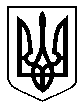 УКРАЇНАПАВЛОГРАДСЬКА   МІСЬКА  РАДАДНІПРОПЕТРОВСЬКОЇ  ОБЛАСТІ(39 сесія VІІ скликання)РІШЕННЯ__.__.2020р.								№ ________Про внесення змін до рішення міської радивід 11.07. 2017р.	№ 735-24/VII“Про затвердження програми “Електронний Павлоград на 2018-2022 роки”.       	Відповідно до п.22 ч.1 ст.26 Закону України “Про місцеве самоврядування в Україні”, Бюджетного кодексу України Павлоградська  міська радаВИРІШИЛА:	1. Внести зміни до переліку завдань і заходів по виконанню програми рішення міської  ради   від 11.07.2017р.  № 735-24/VII “Про затвердження програми “Електронний Павлоград 2018-2022 роки” та викласти його в новій редакції (додається).	2. Фінансовому управлінню міської ради (Роїк Р.В.) відкоригувати кошти на виконання заходів «Програми “Електронний  Павлоград на 2018-2022 роки”.	3. Організаційне забезпечення даного рішення покласти на відділ інформаційно-комп’ютерного забезпечення (Барсунянц В.В.)	4. Відповідальність за виконання даного рішення покласти на керуючого справами виконкому Шумілову С.М.	5. Контроль за виконанням даного рішення покласти на постійну депутатську комісію з питань планування, бюджету, фінансів, економічних реформ, інвестицій та міжнародного співробітництва (голова –               Чернецький А.В.)     Міський  голова                                                                    А. О. Вершина														                        Додаток 																до рішення сесії міської ради																__.__.2020 р. № _____________ПЕРЕЛІКзавдань і заходів по виконанню програми інформатизації органів місцевого самоврядування "Електронний Павлоград"на 2018-2022 рокиСекретар міської ради                                                                                                                                                Є.В. Аматов№з/пЗміст заходів Програми з виконання завданняВідповідальні за виконанняСтроки виконанняОрієнтовні обсяги фінансування за роками виконання, грн.Орієнтовні обсяги фінансування за роками виконання, грн.Орієнтовні обсяги фінансування за роками виконання, грн.Орієнтовні обсяги фінансування за роками виконання, грн.Орієнтовні обсяги фінансування за роками виконання, грн.Орієнтовні обсяги фінансування за роками виконання, грн.Очікуваний результат виконання заходу, у т.ч. за роками виконання1234567891011201820192020202120221Надання послуги з розміщення веб-сайту(хостінгу) у мережі ІнтернетВідділінформаційно-комп'ютерного забезпеченняЩорічно Загальний обсяг, у т.ч.30003000300030003000Підтримка інформаційно-комунікаційних технологій1Надання послуги з розміщення веб-сайту(хостінгу) у мережі ІнтернетВідділінформаційно-комп'ютерного забезпеченняЩорічно Державний бюджет-----Підтримка інформаційно-комунікаційних технологій1Надання послуги з розміщення веб-сайту(хостінгу) у мережі ІнтернетВідділінформаційно-комп'ютерного забезпеченняЩорічно Обласний бюджет-----Підтримка інформаційно-комунікаційних технологій1Надання послуги з розміщення веб-сайту(хостінгу) у мережі ІнтернетВідділінформаційно-комп'ютерного забезпеченняЩорічно Міський бюджет30003000300030003000Підтримка інформаційно-комунікаційних технологій1Надання послуги з розміщення веб-сайту(хостінгу) у мережі ІнтернетВідділінформаційно-комп'ютерного забезпеченняЩорічно Інші джерела-----Підтримка інформаційно-комунікаційних технологій2Придбання засобів інформатизації для органів виконавчої влади та органів місцевого самоврядуванняВідділінформаційно-комп'ютерного забезпеченняЩорічноЗагальний обсяг, у т.ч.5200052000520005200052000Оснащення сучасною комп’ютерною технікою місцевих органів виконавчої влади.2Придбання засобів інформатизації для органів виконавчої влади та органів місцевого самоврядуванняВідділінформаційно-комп'ютерного забезпеченняЩорічноДержавний бюджет-----Оснащення сучасною комп’ютерною технікою місцевих органів виконавчої влади.2Придбання засобів інформатизації для органів виконавчої влади та органів місцевого самоврядуванняВідділінформаційно-комп'ютерного забезпеченняЩорічноОбласний бюджет----Оснащення сучасною комп’ютерною технікою місцевих органів виконавчої влади.2Придбання засобів інформатизації для органів виконавчої влади та органів місцевого самоврядуванняВідділінформаційно-комп'ютерного забезпеченняЩорічноМіський бюджет5200052000520005200052000Оснащення сучасною комп’ютерною технікою місцевих органів виконавчої влади.2Придбання засобів інформатизації для органів виконавчої влади та органів місцевого самоврядуванняВідділінформаційно-комп'ютерного забезпеченняЩорічноІнші джерела-----Оснащення сучасною комп’ютерною технікою місцевих органів виконавчої влади.3Введення додаткового допоміжного каналу доступу до мережі Інтернет за допомогою альтернативного провайдера.Відділінформаційно-комп'ютерного забезпеченняЩорічноЗагальний обсяг, у т.ч.-5000-5000-Безперебійний доступ до Інтернету3Введення додаткового допоміжного каналу доступу до мережі Інтернет за допомогою альтернативного провайдера.Відділінформаційно-комп'ютерного забезпеченняЩорічноДержавний бюджет-----Безперебійний доступ до Інтернету3Введення додаткового допоміжного каналу доступу до мережі Інтернет за допомогою альтернативного провайдера.Відділінформаційно-комп'ютерного забезпеченняЩорічноОбласний бюджет-----Безперебійний доступ до Інтернету3Введення додаткового допоміжного каналу доступу до мережі Інтернет за допомогою альтернативного провайдера.Відділінформаційно-комп'ютерного забезпеченняЩорічноМіський бюджет-5000-5000-Безперебійний доступ до Інтернету3Введення додаткового допоміжного каналу доступу до мережі Інтернет за допомогою альтернативного провайдера.Відділінформаційно-комп'ютерного забезпеченняЩорічноІнші джерела----Безперебійний доступ до Інтернету4Придбання та оновлення антивірусного ліцензійного програмного забезпеченняВідділінформаційно-комп'ютерного забезпеченняЩорічно Загальний обсяг, у т.ч.2419840000400004000040000Придбання та поновлення ліцензій4Придбання та оновлення антивірусного ліцензійного програмного забезпеченняВідділінформаційно-комп'ютерного забезпеченняЩорічно Державний бюджет-----Придбання та поновлення ліцензій4Придбання та оновлення антивірусного ліцензійного програмного забезпеченняВідділінформаційно-комп'ютерного забезпеченняЩорічно Обласний бюджет-----Придбання та поновлення ліцензій4Придбання та оновлення антивірусного ліцензійного програмного забезпеченняВідділінформаційно-комп'ютерного забезпеченняЩорічно Міський бюджет2419840000400004000040000Придбання та поновлення ліцензій4Придбання та оновлення антивірусного ліцензійного програмного забезпеченняВідділінформаційно-комп'ютерного забезпеченняЩорічно Інші джерела-----Придбання та поновлення ліцензій6                                                                                                                                                                                                                                                                                                                                                                                                                                                                                                                                       Проведення щорічної інвентаризації інформаційних та програмно-технічних ресурсів усіх структурних підрозділів міськвиконкомуВідділ інформаційно-комп'ютерного забезпеченняЩорічноЗагальний обсяг, у т.ч.-----Своєчасного виявлення та усунення можливих проблем з технічним оснащенням.6                                                                                                                                                                                                                                                                                                                                                                                                                                                                                                                                       Проведення щорічної інвентаризації інформаційних та програмно-технічних ресурсів усіх структурних підрозділів міськвиконкомуВідділ інформаційно-комп'ютерного забезпеченняЩорічноДержавний бюджет-----Своєчасного виявлення та усунення можливих проблем з технічним оснащенням.6                                                                                                                                                                                                                                                                                                                                                                                                                                                                                                                                       Проведення щорічної інвентаризації інформаційних та програмно-технічних ресурсів усіх структурних підрозділів міськвиконкомуВідділ інформаційно-комп'ютерного забезпеченняЩорічноОбласний бюджет-----Своєчасного виявлення та усунення можливих проблем з технічним оснащенням.6                                                                                                                                                                                                                                                                                                                                                                                                                                                                                                                                       Проведення щорічної інвентаризації інформаційних та програмно-технічних ресурсів усіх структурних підрозділів міськвиконкомуВідділ інформаційно-комп'ютерного забезпеченняЩорічноМіський бюджет-----Своєчасного виявлення та усунення можливих проблем з технічним оснащенням.6                                                                                                                                                                                                                                                                                                                                                                                                                                                                                                                                       Проведення щорічної інвентаризації інформаційних та програмно-технічних ресурсів усіх структурних підрозділів міськвиконкомуВідділ інформаційно-комп'ютерного забезпеченняЩорічноІнші джерела-----Своєчасного виявлення та усунення можливих проблем з технічним оснащенням.7Технічний огляд та підтримка серверівВідділ інформаційно-комп'ютерного забезпеченняЩорічноЗагальний обсяг, у т.ч.-5000500050005000Своєчасного виявлення та усунення можливих проблем з технічним оснащенням.7Технічний огляд та підтримка серверівВідділ інформаційно-комп'ютерного забезпеченняЩорічноДержавний бюджет-----Своєчасного виявлення та усунення можливих проблем з технічним оснащенням.7Технічний огляд та підтримка серверівВідділ інформаційно-комп'ютерного забезпеченняЩорічноОбласний бюджет-----Своєчасного виявлення та усунення можливих проблем з технічним оснащенням.7Технічний огляд та підтримка серверівВідділ інформаційно-комп'ютерного забезпеченняЩорічноМіський бюджет-5000500050005000Своєчасного виявлення та усунення можливих проблем з технічним оснащенням.7Технічний огляд та підтримка серверівВідділ інформаційно-комп'ютерного забезпеченняЩорічноІнші джерела-----Своєчасного виявлення та усунення можливих проблем з технічним оснащенням.8Розвиток системи електронного документообігуВідділінформаційно-комп'ютерного забезпеченняПостійноЗагальний обсяг, у т.ч.-----Забезпечення ефективного впровадження Закону України „Про електронні документи та електронний документообіг”  у місцевих органах виконавчої.8Розвиток системи електронного документообігуВідділінформаційно-комп'ютерного забезпеченняПостійноДержавний бюджет-----Забезпечення ефективного впровадження Закону України „Про електронні документи та електронний документообіг”  у місцевих органах виконавчої.8Розвиток системи електронного документообігуВідділінформаційно-комп'ютерного забезпеченняПостійноОбласний бюджет-----Забезпечення ефективного впровадження Закону України „Про електронні документи та електронний документообіг”  у місцевих органах виконавчої.8Розвиток системи електронного документообігуВідділінформаційно-комп'ютерного забезпеченняПостійноМіський бюджет-----Забезпечення ефективного впровадження Закону України „Про електронні документи та електронний документообіг”  у місцевих органах виконавчої.8Розвиток системи електронного документообігуВідділінформаційно-комп'ютерного забезпеченняПостійноІнші джерела-----Забезпечення ефективного впровадження Закону України „Про електронні документи та електронний документообіг”  у місцевих органах виконавчої.9Розвиток центрів адміністративних послугВідділінформаційно-комп'ютерного забезпеченняЩорічно Загальний обсяг, у т.ч.-----Поліпшення умов внутрішньої роботи9Розвиток центрів адміністративних послугВідділінформаційно-комп'ютерного забезпеченняЩорічно Державний бюджет-----Поліпшення умов внутрішньої роботи9Розвиток центрів адміністративних послугВідділінформаційно-комп'ютерного забезпеченняЩорічно Обласний бюджет-----Поліпшення умов внутрішньої роботи9Розвиток центрів адміністративних послугВідділінформаційно-комп'ютерного забезпеченняЩорічно Міський бюджет-----Поліпшення умов внутрішньої роботи9Розвиток центрів адміністративних послугВідділінформаційно-комп'ютерного забезпеченняЩорічно Інші джерела-----Поліпшення умов внутрішньої роботи10Планування та моніторинг  закупівель  в системі електронних публічних закупівель ProZorroВідділінформаційно-комп'ютерного забезпеченняПостійноЗагальний обсяг, у т.ч.-----Поліпшення умов внутрішньої роботи10Планування та моніторинг  закупівель  в системі електронних публічних закупівель ProZorroВідділінформаційно-комп'ютерного забезпеченняПостійноДержавний бюджет-----Поліпшення умов внутрішньої роботи10Планування та моніторинг  закупівель  в системі електронних публічних закупівель ProZorroВідділінформаційно-комп'ютерного забезпеченняПостійноОбласний бюджет-----Поліпшення умов внутрішньої роботи10Планування та моніторинг  закупівель  в системі електронних публічних закупівель ProZorroВідділінформаційно-комп'ютерного забезпеченняПостійноМіський бюджет-----Поліпшення умов внутрішньої роботи10Планування та моніторинг  закупівель  в системі електронних публічних закупівель ProZorroВідділінформаційно-комп'ютерного забезпеченняПостійноІнші джерела----Поліпшення умов внутрішньої роботи11Організація навчання, фахівців органів виконавчої влади та органів місцевого самоврядування, у тому числі на базі спеціалізованих установ  з питань електронного урядування та  інформаційних технологій. Відділінформаційно-комп'ютерного забезпеченняПостійноЗагальний обсяг, у т.ч.-----Забезпечення дотримання вимог типових посадових інструкцій державних службовців щодо обов’язкового володіння інформаційно-комп’ютер-ними технологіями, підвищення інформаційної  грамотності та культури користувачів,  їх кваліфікації.11Організація навчання, фахівців органів виконавчої влади та органів місцевого самоврядування, у тому числі на базі спеціалізованих установ  з питань електронного урядування та  інформаційних технологій. Відділінформаційно-комп'ютерного забезпеченняПостійноДержавний бюджет-----Забезпечення дотримання вимог типових посадових інструкцій державних службовців щодо обов’язкового володіння інформаційно-комп’ютер-ними технологіями, підвищення інформаційної  грамотності та культури користувачів,  їх кваліфікації.11Організація навчання, фахівців органів виконавчої влади та органів місцевого самоврядування, у тому числі на базі спеціалізованих установ  з питань електронного урядування та  інформаційних технологій. Відділінформаційно-комп'ютерного забезпеченняПостійноОбласний бюджет-----Забезпечення дотримання вимог типових посадових інструкцій державних службовців щодо обов’язкового володіння інформаційно-комп’ютер-ними технологіями, підвищення інформаційної  грамотності та культури користувачів,  їх кваліфікації.11Організація навчання, фахівців органів виконавчої влади та органів місцевого самоврядування, у тому числі на базі спеціалізованих установ  з питань електронного урядування та  інформаційних технологій. Відділінформаційно-комп'ютерного забезпеченняПостійноМіський бюджет-----Забезпечення дотримання вимог типових посадових інструкцій державних службовців щодо обов’язкового володіння інформаційно-комп’ютер-ними технологіями, підвищення інформаційної  грамотності та культури користувачів,  їх кваліфікації.11Організація навчання, фахівців органів виконавчої влади та органів місцевого самоврядування, у тому числі на базі спеціалізованих установ  з питань електронного урядування та  інформаційних технологій. Відділінформаційно-комп'ютерного забезпеченняПостійноІнші джерела-----Забезпечення дотримання вимог типових посадових інструкцій державних службовців щодо обов’язкового володіння інформаційно-комп’ютер-ними технологіями, підвищення інформаційної  грамотності та культури користувачів,  їх кваліфікації.Загальний обсяг, у т.ч.79198105000100000105000100000Державний бюджет----Обласний бюджет----Міський бюджет79198105000100000105000100000Інші джерела----Усьго по програмі489198489198489198489198489198